TOWN OF BRUNSWICK WATER DEPARTMENTLEAD SERVICE LINE REVIEWThe Town of Brunswick Water Department is reviewing the most likely residences to still have lead service lines in their home.   Please take a moment to locate your water meter and determine if you have a copper service line into your home or if you may still have a lead service line coming through the wall or basement floor.A copper service line will be approximately three quarters of an inch in diameter and have a dull brown or copper patina color.  A lead service line will be approximately an inch and half in diameter and will have a gray or pewter color.  If you scratch this pipe with a knife or screw driver, it will have a silver look.Please call the Water Department at 518 279-3461 ext. 114 and let us know if you have a lead service line.   If you have a lead service line we will review your home to determine if additional lead water testing should be done.   If you are not sure how to determine if you have a lead service line, the Water Department personnel will come out to your house to inspect.Thank you for your cooperation. William L. BradleySuperintendent of Water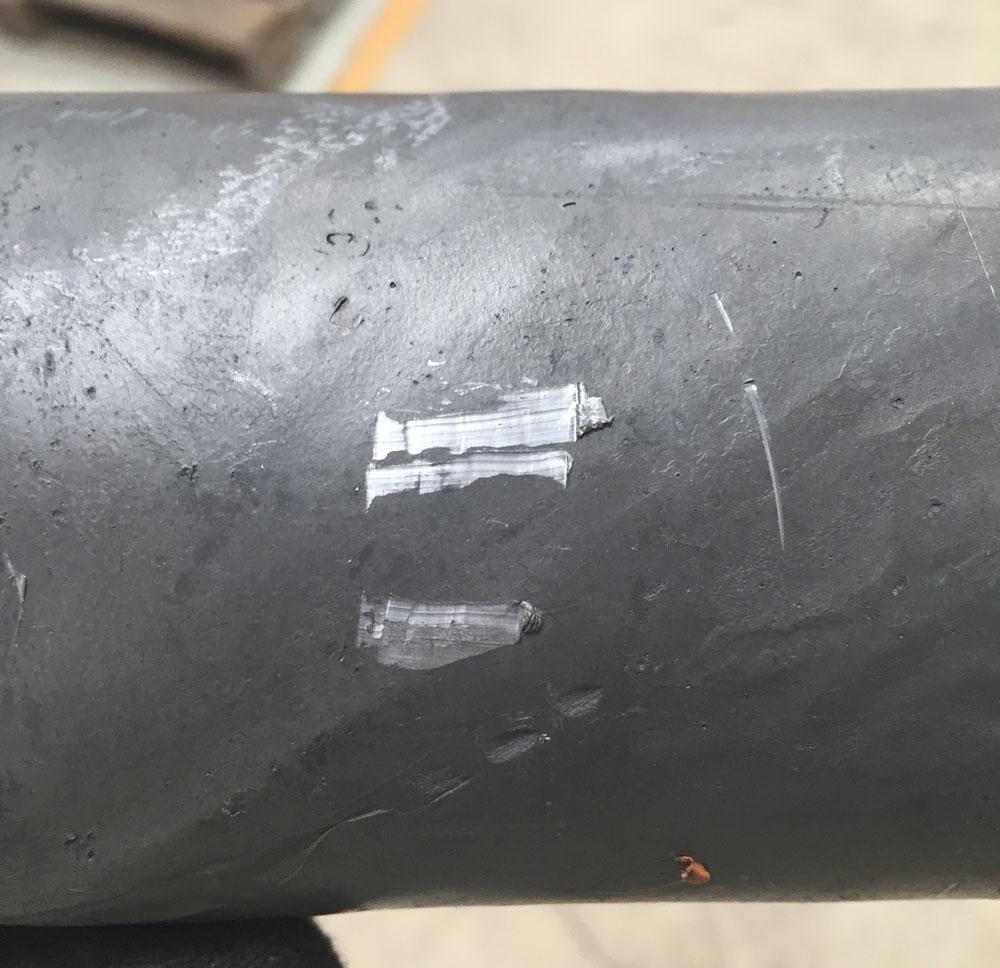 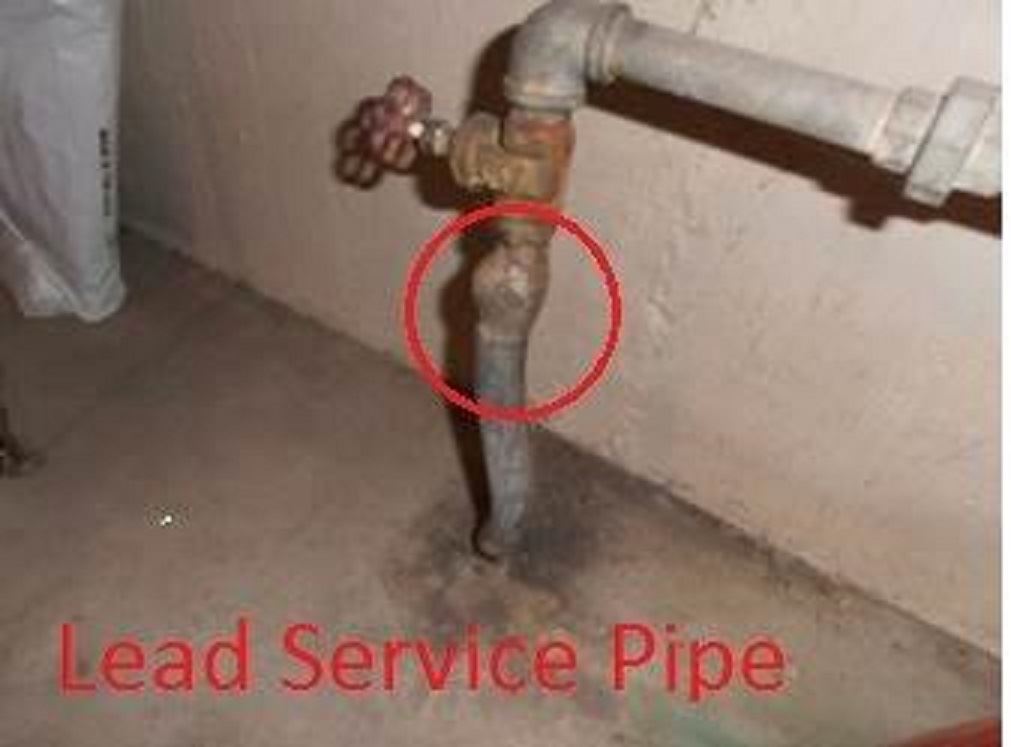 